Kotieläimiä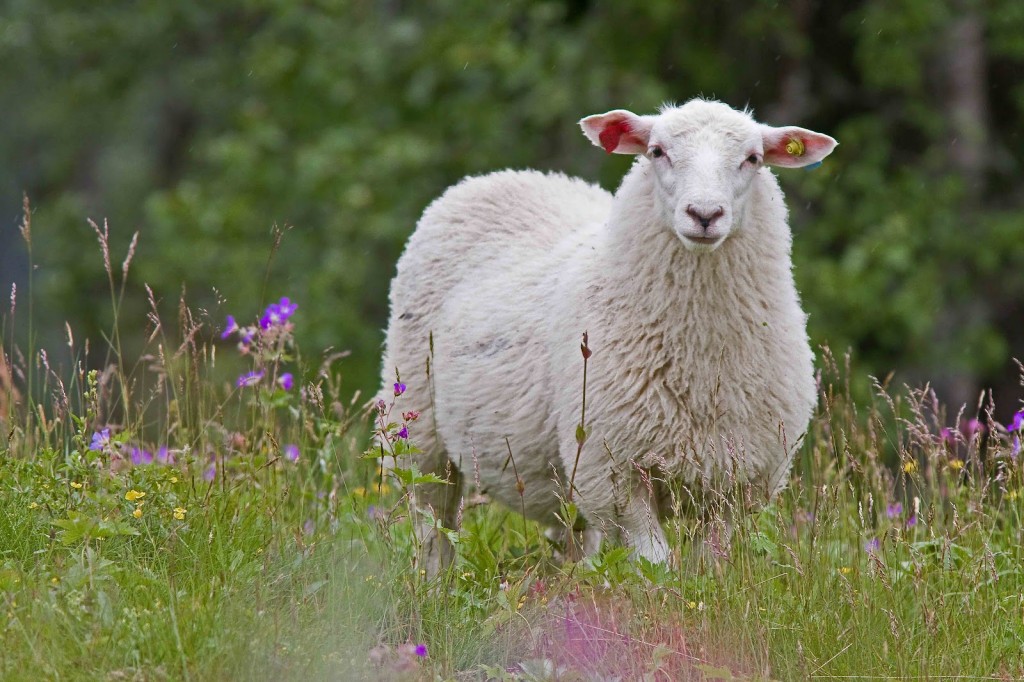 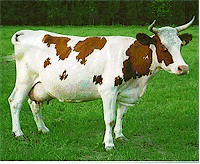 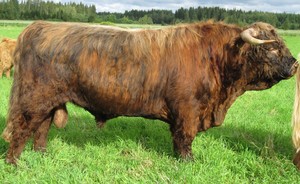 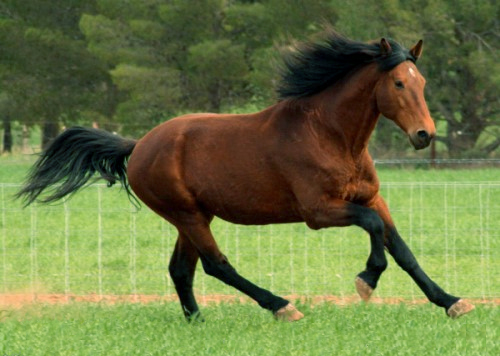 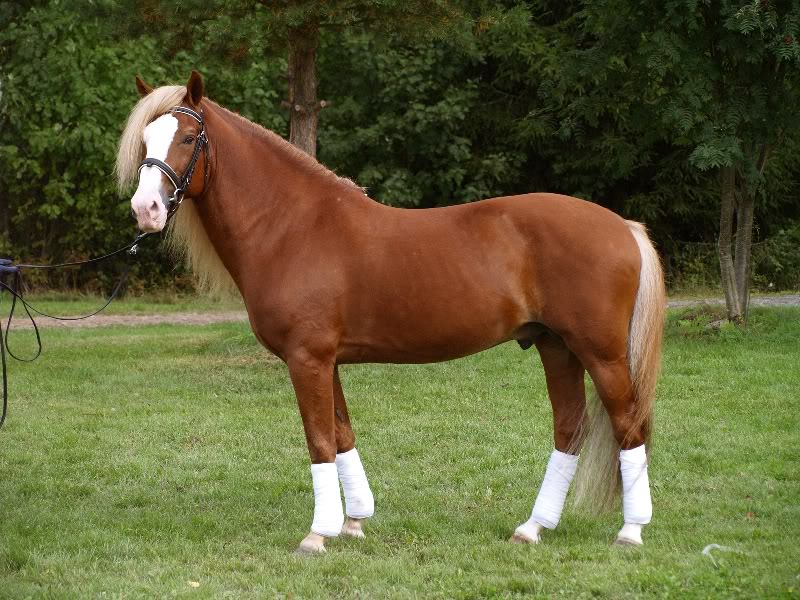 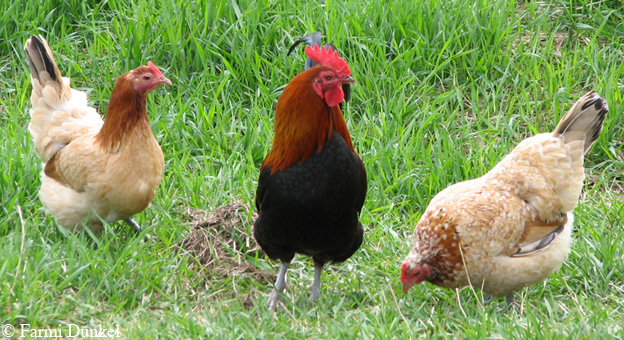 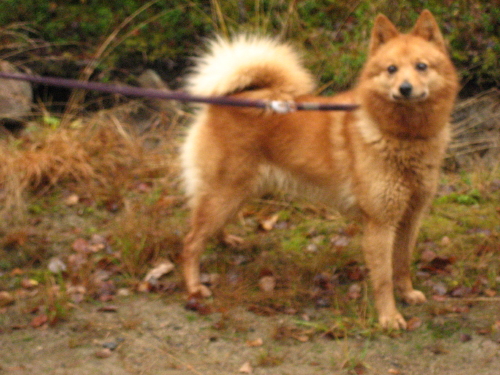 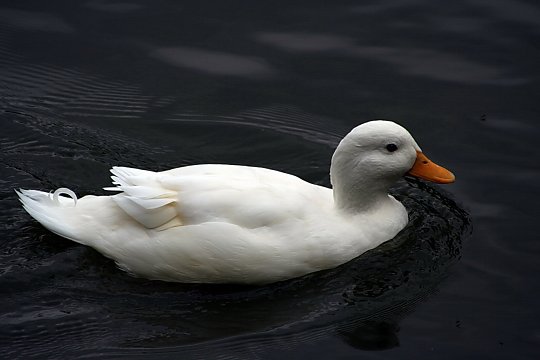 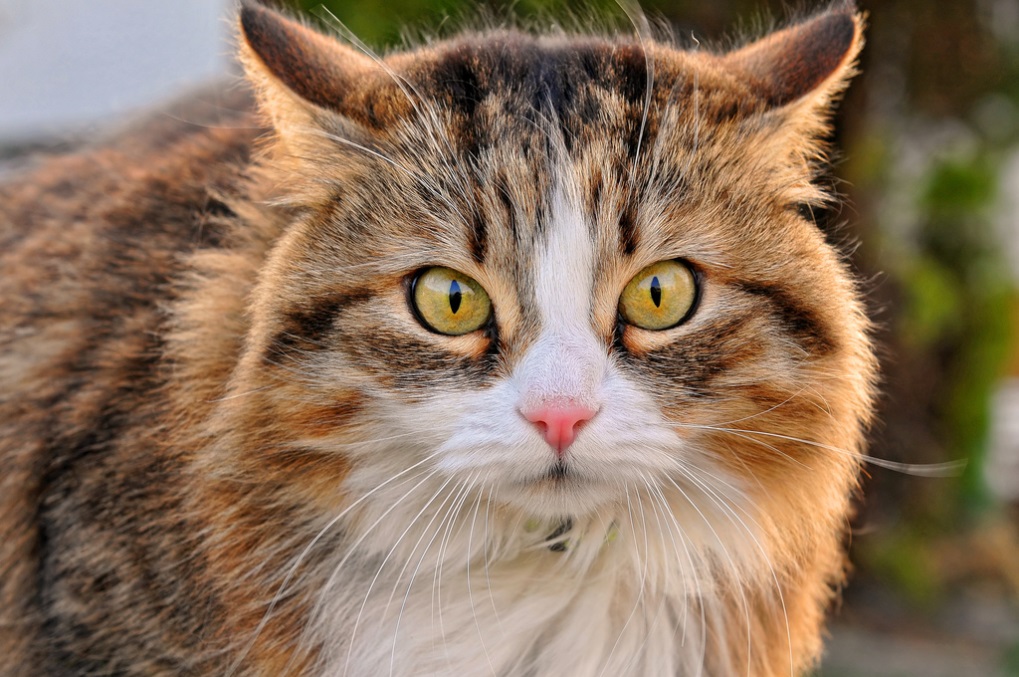 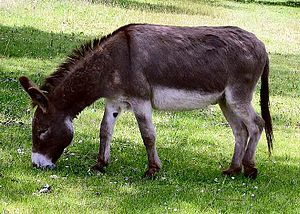 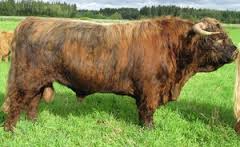 